K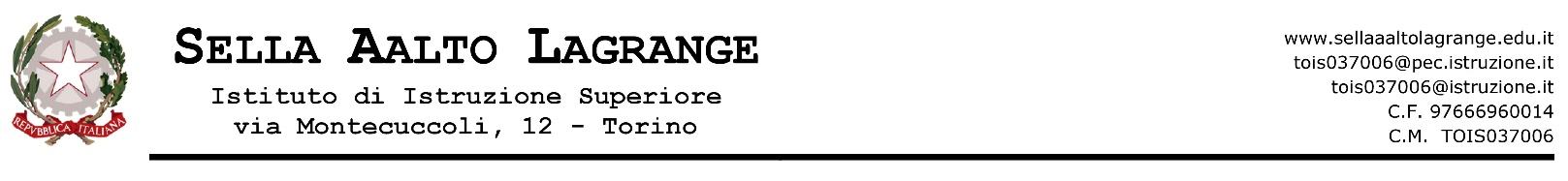 Documento del Consiglio della Classe V   T – CORSI DIURNI Indirizzo   ARTI AUSILIARIE DELLE PROFESSIONI SANITARIE: OTTICOrelativo all’azione educativa e didattica realizzata nell’ a. s. 2023 /2024  (DPR 323/98, art. 5)Torino, 15 maggio 2024.SOMMARIOI.	Obiettivi generali dell’indirizzo di studio 	........................................................................................	pag. 1) 	Quadro orario2)   Il profilo educativo, culturale e professionale3) 	Risultati di apprendimento comuni a tutti i percorsi degli Istituti professionali II.	Obiettivi educativo-comportamentali trasversali raggiunti	........................................................................	pag. 	III.	Obiettivi educativo-cognitivi trasversali raggiunti 	........................................................................	pag. 	IV.	Presentazione sintetica della classe	.....................................................................................................	pag. 1) Formazione del Consiglio di Classe nel corso del triennio2) Numero dei componenti della classe e risultati conseguiti nel corso del triennio3) Elenco alunni che hanno frequentato la classe quinta4) Tempi del percorso formativo relativi alla classe V5) Situazione della classe nell’anno scolastico in corso.6) Casi particolari (allegato C)7) Elenco candidati esterni assegnati alla classe V.	Conoscenze, competenze, capacità acquisite	 ......................................................................................	pag. 	a) Conoscenze, competenze, capacità acquisite nell’ambito dei singoli insegnamenti (allegati A)b) Contenuti dei singoli  insegnamenti  (allegati B)VI.	Nodi tematici pluridisciplinari	......................................................................................................................	pag.	VII	Particolari attività curricolari ed extra-curricolari	........................................................................................	pag. 1)  Visite didattiche, viaggi d’istruzione, scambi culturali2)  Iniziative complementari e/o integrative (ex DPR 567/96  e Dir. 133/96)3)  Valorizzazione delle eccellenze4) Educazione civica VIII.	Criteri e strumenti per la  valutazione approvati dal C.d.C.	.............................................................	pag.	  1) Fattori ed elementi presi in esame per la valutazione collettiva2) Processi attivati per il recupero, il sostegno, l’integrazione.IX.	Percorsi per le competenze trasversali e per l’orientamento (PCTO)......................................................... 	pag. 1) Natura e caratteristiche dei percorsi		2) Competenze specifiche e trasversali acquisite dagli studenti3) Monte ore certificato per ogni studenteX.	Prima prova scritta d’Esame	 ...................................................................................................................    pag.   1) Date di svolgimento delle simulazioni2) Testi somministrati (allegato D)3) Indicatori per la valutazione declinati in descrittori di livelloXI.	Seconda prova scritta d’Esame: elementi utili e significativi per l’elaborazione delle tracce ……………. .        pag. Indicazioni per la definizione della seconda prova, in base a quanto descritto nei Quadri di riferimento        allegati al DM 164 del 15/06/2022 e  alla luce di quanto indicato nell’OM 45/2023:    Nuclei fondamentali di indirizzo correlati alle competenze in uscita a cui fare particolare riferimento nella stesura delle tracce e relative considerazionib) Indicatori per la valutazione declinati in descrittori di livello c) Materiali che possono essere messi a disposizione dei candidati per lo svolgimento della II prova  ……     pag.   2) Simulazioni della seconda prova scritta: …………………………………………………………………………………………………….   pag.Date di svolgimento Testi somministrati (allegato E)XII.	Colloquio d’Esame		..................................................................................................................	pag.    1) Date di svolgimento delle simulazioni2) Materiali per l’avvio del colloquioTipologia dei materiali individuati e attinenti alle Linee guida per gli Istituti Tecnici e Professionali, in base a quanto definito dall’art. 22, c. 3 dell’OM 45/2023Esempi di materiali utilizzati nelle simulazioni (allegato F)3) Indicatori per la valutazione declinati in descrittori di livello (OM 45/2023 – All. A)ALLEGATII. OBIETTIVI GENERALI dell’INDIRIZZO di STUDIO: 	Indirizzo Arti ausiliarie delle professioni sanitarie: otticoQuadro orario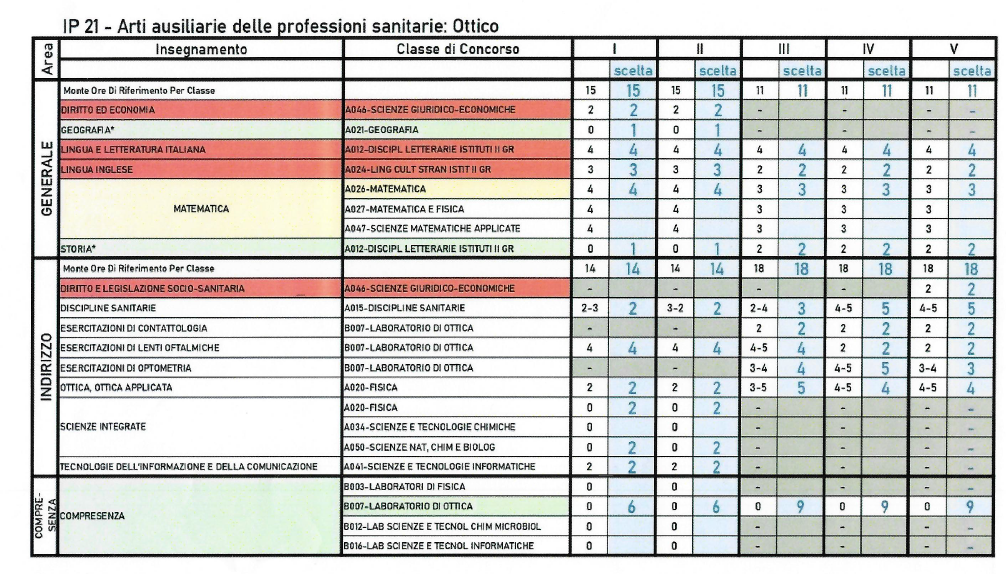 2) Il profilo educativo, culturale e professionale     3) Risultati di apprendimento comuni a tutti i percorsi degli  Istituti ProfessionaliII. OBIETTIVI EDUCATIVO-COMPORTAMENTALI TRASVERSALI raggiunti rispetto alla programmazione inizialeIII. OBIETTIVI EDUCATIVO-COGNITIVI TRASVERSALI 	raggiunti rispetto alla programmazione inizialeIV. 	PRESENTAZIONE SINTETICA della CLASSEFormazione del Consiglio di Classe nel corso del triennio2) Numero dei componenti della classe e risultati conseguiti nel corso del triennio3) Elenco alunni che hanno frequentato la classe quinta4) Tempi del percorso formativo relativi alla classe V5) Situazione della classe nell’anno scolastico in corso.a) Metodologieb)  Esiti raggiunti complessivamente rispetto agli obiettivi educativi-comportamentali e   cognitivi programmati6) Casi particolari (allegato C)I casi particolari sono descritti nell’allegato C.7) Elenco candidati esterni assegnati alla classeV. CONOSCENZE, COMPETENZE, CAPACITÀ ACQUISITEa) Conoscenze, competenze, capacità acquisite nell’ambito dei singoli insegnamentiViene allegata una scheda per ogni insegnamento (Allegati A). Gli allegati A sono stati predisposti secondo il seguente ordine: Lingua e letteratura italiana, Storia, Lingua inglese, Matematica , Discipline sanitarie, Diritto e legislazione sociosanitaria, Ottica- ottica applicata, Esercitazioni di contattologia, Esercitazioni di lenti oftalmiche, Esercitazioni di optometriaScienze motorie, Religioneb) Contenuti degli insegnamenti Viene allegata una scheda per ogni insegnamento (Allegati B). Gli allegati A sono stati predisposti secondo il seguente ordine: Lingua e letteratura italiana, Storia, Lingua inglese, Matematica , Discipline sanitarie, Diritto e legislazione sociosanitaria, Ottica- ottica applicata, Esercitazioni di contattologia, Esercitazioni di lenti oftalmiche, Esercitazioni di optometriaScienze motorie, ReligioneVI. NODI TEMATICI PLURIDISCIPLINARIVII. PARTICOLARI ATTIVITA’ CURRICULARI ED EXTRACURRICULARI1)  Visite didattiche, viaggi d’istruzione, scambi culturali2)  Iniziative complementari e/o integrative (ex DPR 567/96  e Dir. 133/96)3)  Valorizzazione delle eccellenze4) Educazione civica Attività e percorsi programmati (secondo quanto previsto dal D.M.  22/06/2020, contenente le “Linee guida per l’insegnamento dell’educazione civica” ai sensi dell’art. 3 della L. 92/2019)Conoscenze e competenze maturateVIII. CRITERI e STRUMENTI per la VALUTAZIONE approvati dal CONSIGLIO di CLASSE1) Fattori ed elementi presi in esame per la valutazione collettiva(impegno, partecipazione, progresso, livello di socializzazione, capacità di giudizio critico, competenza nella comunicazione e nella rielaborazione dei dati acquisiti)2) Processi attivati per il recupero, il sostegno, l’integrazione.IX. 	PERCORSI PER LE COMPETENZE TRASVERSALI E PER L’ORIENTAMENTO	(PCTO)1) Natura e caratteristiche dei percorsi2) Competenze specifiche e trasversali acquisite dagli studentiMonte ore certificato per ogni studenteX. PRIMA PROVA SCRITTA D’ESAME	1) Date di svolgimento delle simulazioni2) Testi somministrati nelle simulazioni (allegato D)3)	Indicatori per la valutazione declinati in descrittori di livello (deliberati nel Dipartimento di Lettere, sulla base del Quadro di riferimento per la redazione e lo svolgimento della prima prova scritta dell’Esame di Stato, contenuto nel DM 1095 del 21/11/2019) NB. 	«Il punteggio specifico in centesimi, derivante dalla somma della parte generale e della parte specifica, va riportato a 20 con opportuna proporzione (divisione per 5 + arrotondamento)» (QdR prima prova scritta, DM 1095/2019).	Per gli allievi con DSA non vengono considerati gli errori relativi all’ortografia, alla morfologia e alla punteggiatura.XI.  SECONDA PROVA SCRITTA D’ESAME: ELEMENTI UTILI e SIGNIFICATIVI per l’ELABORAZIONE delle TRACCE Indicazioni per la definizione della seconda prova, in base a quanto definito nei Quadri di riferimento allegati al DM 164 del 15/06/2022 e alla luce di quanto indicato nella OM 55/2024 che recita: «[…] Negli istituti professionali del vigente ordinamento, la seconda prova non verte su discipline ma sulle competenze in uscita e sui nuclei fondamentali di indirizzo correlati.»RELAZIONE TRA NUCLEI TEMATICI FONDAMENTALI, COMPETENZE E INSEGNAMENTI INTERESSATIa) Nuclei TEMATICI FONDAMENTALI DI INDIRIZZO CORRELATI ALLE COMPETENZE IN USCITA a cui fare particolare riferimento nella stesura delle tracce e relative considerazionib) Indicatori per la valutazione declinati in descrittori di livelloc) materiali che possono essere messi a disposizione dei candidati per lo svolgimento della seconda prova2) Simulazioni della seconda prova scrittaDate di svolgimentoTesti somministrati (allegato E)XII. COLLOQUIO D’ESAME1) Date di svolgimento delle simulazioni2) Materiali per l’avvio del colloquio	Tipologia dei materiali individuati e attinenti alle Linee guida per gli Istituti Tecnici e Professionale, in base a quanto definito dall’art. 22, c. 3 dell’OM 55/2024, che recita: «Il materiale è costituito da un testo, un documento, un’esperienza, un progetto, un problema» 	Esempi di materiali utilizzati nelle simulazioni (allegato F)3) Indicatori per la valutazione declinati in descrittori di livello (OM 45/2023 – All. A)La Commissione assegna fino ad un massimo di venti punti, tenendo a riferimento indicatori, livelli, descrittori e punteggi di seguito indicati. Torino, 15 maggio 2023    Firma del Coordinatore di Classe						Firma del Dirigente Scolastico_______________________________					____________________________ Allegato A - Conoscenze, competenze, capacità acquisite nell’ambito  dei singoli insegnamenti Allegato E - Testi delle simulazioni della seconda prova scritta Allegato B - Contenuti dei singoli insegnamenti Allegato F - Esempi di materiali proposti nelle simulazioni del colloquio Allegato C - Candidati con BES    AllegatI G – PFI studenti  Allegato D - Testi delle simulazioni della 1^ prova scrittaL’indirizzo di studi fa riferimento alle seguenti attività, contraddistinte dai codici ATECO adottati dall’Istituto nazionale di statistica per le rilevazioni statistiche nazionali di carattere economico e esplicitati a livello di Sezione e correlate Divisioni: C  32 – ALTRE INDUSTRIE MANIFATTURIERE G 46 – COMMERCIO ALL’INGROSSOG 47 – COMMERCIO AL DETTAGLIOIl Diplomato di istruzione professionale in “Arti ausiliarie delle professioni sanitarie, Ottico” possiede le competenze necessarie per realizzare, nel laboratorio oftalmico, ogni tipo di soluzione ottica personalizzata e per confezionare, manutenere e commercializzare ausili ottici nel rispetto della normativa vigente. Il diplomato è in grado di riconoscere e valutare i difetti visivi con metodi oggettivi e soggettivi e proporre le soluzioni adeguate per i difetti semplici (miopia, presbiopia). Gli studenti a conclusione del percorso formativo di studio, sono in grado di: Realizzare e curare la manutenzione di ausili e/o dispositivi ottici con funzione correttiva, sostitutiva, integrativa ed estetica per il benessere visivo della persona su prescrizione medica o con proprie misurazioni, utilizzando materiali, strumentazioni e tecniche di lavorazione adeguate.Assistere tecnicamente il cliente nella selezione della montatura e delle lenti oftalmiche sulla base dell’ausilio ottico, del problema visivo, delle caratteristiche fisiche della persona, delle specifiche necessità d’uso e di sicurezza, dell’ergonomia e delle abitudini e informarlo sull’uso e sulla corretta manutenzione degli ausili ottici forniti.Effettuare, con adeguate tecnologie e nei casi consentiti dalla normativa vigente, l’esame delle abilità visive e della capacità visiva binoculare in relazione alla progettazione e all’assemblaggio degli ausili ottici necessari, segnalando all’attenzione medica eventuali condizioni del cliente che indichino anomalie degli occhi e della saluteCollaborare alla gestione, dal punto di vista aziendale, del reparto/settore/punto vendita, coadiuvando le attività amministrative e di promozione e commercializzazione dei prodotti.Gestire l’applicazione di lenti a contatto per la compensazione di tutti i difetti visivi seguendo una prescrizione, curando l’attività post-vendita di controlloCurare l’organizzazione dello studio di optometria e di contattologia con particolare attenzione alla sicurezza del luogo di lavoro, all’igiene e alla salvaguardia ambientaleL'indirizzo Arti ausiliarie delle professioni sanitarie: Ottico ha l'obiettivo di far acquisire agli studenti le competenze necessarie per realizzare ogni tipo di soluzione ottica personalizzata, per curare il confezionamento, la manutenzione e la commercializzazione di ausili ottici nel rispetto della normativa vigente  e per proporre soluzioni adeguate per semplici difetti visivi (miopia, presbiopia).Fornisce le competenze per usare macchinari per sagomare le lenti e montare gli occhiali e strumenti informatici di ausilio al proprio lavoro e nella gestione dei dati relativi ai clienti.Le varie discipline si connotano per l’approccio di tipo sistemico e integrato dei loro contenuti che vanno quindi sempre letti nel loro insieme. Un simile approccio persegue anche l’obiettivo di rendere gli apprendimenti più efficaci e duraturi A conclusione dei percorsi degli Istituti professionali, gli studenti - attraverso lo studio, le esperienze operative di laboratorio e in contesti reali, la disponibilità al confronto e al lavoro cooperativo, la valorizzazione della loro creatività ed autonomia – sono in grado di:agire in base ad un sistema di valori, coerenti con i principi della Costituzione, a partire dai quali saper valutare fatti e ispirare i propri comportamenti personali e sociali Utilizzare il patrimonio lessicale ed espressivo della lingua italiana secondo le esigenze comunicative nei vari contesti: sociali, culturali, scientifici, economici, tecnologici e professionali Riconoscere gli aspetti geografici, ecologici, territoriali, dell’ambiente naturale ed antropico, le connessioni con le strutture demografiche, economiche, sociali, culturali e le trasformazioni intervenute nel corso del tempo Stabilire collegamenti tra le tradizioni culturali locali, nazionali ed internazionali, sia in una prospettiva interculturale sia ai fini della mobilità di studio e di lavoro Utilizzare i linguaggi settoriali delle lingue straniere previste dai percorsi di studio per interagire in diversi ambiti e contesti di studio e di lavoro  Riconoscere il valore e le potenzialità dei beni artistici e ambientali Individuare ed utilizzare le moderne forme di comunicazione visiva e multimediale, anche con riferimento alle strategie espressive e agli strumenti tecnici della comunicazione in rete; Utilizzare le reti e gli strumenti informatici nelle attività di studio, ricerca e approfondimentoRiconoscere i principali aspetti comunicativi, culturali e relazionali dell’espressività corporea ed esercitare in modo efficace la pratica sportiva per il benessere individuale e collettivo Insegnamenti classe 3ªclasse 4ªclasse 5ªAREAGENERALELingua e letteratura italianaStoriaAREAGENERALELingua inglese AREAGENERALEMatematica  AREA DIINDIRIZZODiritto e legislazione socio-sanitariaAREA DIINDIRIZZODiscipline sanitarie AREA DIINDIRIZZOEsercitazioni di contattologiaAREA DIINDIRIZZOEsercitazioni di lenti oftalmicheAREA DIINDIRIZZOEsercitazioni di optometriaAREA DIINDIRIZZOOttica, ottica applicataScienze motorie e sportiveScienze motorie e sportiveReligioneReligioneINIZIO ANNOINIZIO ANNOINIZIO ANNOINIZIO ANNOFINE ANNOFINE ANNOFINE ANNOFINE ANNODa classe precedenteRipetentiDa altro Istituto o altra classeTOTALECessata frequenzaAmmessiAmmessiNon AmmessiDa classe precedenteRipetentiDa altro Istituto o altra classeTOTALECessata frequenzasenza giudizio sospesocon giudizio sospesoNon Ammessiclasse terzaclasse quartaclasse quintaCOGNOMENOMEPROVENIENZACredito scolastico (III + IV)123456789101112131415Nel corrente a.s. è stata adottata la ripartizione in quadrimestri (settembre-gennaio) e (febbraio-giugno). La frequenza scolastica è stata di 32 moduli orari settimanali di 55  minuti distribuiti su 5 giorni (lunedì-venerdì).INDICATORI GENERALICRITERIPunt.Ideazione, pianificazione e organizzazione del testo.Coesione e coerenza testuale.ScarsaMediocreSufficienteDiscreta/buonaOttima/eccellente1-67-1112-1415-1718-20Ricchezza e padronanza lessicale.Correttezza grammaticale (ortografia, morfologia, sintassi); uso corretto ed efficace della punteggiatura.ScarsaMediocreSufficienteDiscreta/buonaOttima/eccellente1-67-1112-1415-1718-20Ampiezza e precisione delle conoscenze e dei riferimenti culturali.Espressione di giudizi critici e valutazioni personali.ScarsaMediocreSufficienteDiscreta/buonaOttima/eccellente1-67-1112-1415-1718-20TOTALE60INDICATORI SPECIFICI PER TIPOLOGIETIPOLOGIA ARispetto dei vincoli posti nella consegna Capacità di comprendere il testo nel suo senso complessivo e nei suoi snodi tematici e stilistici. Puntualità nell'analisi lessicale, sintattica, stilistica e retorica (se richiesta). Interpretazione corretta e articolata del testo. ScarsaMediocreSufficienteDiscreta/buonaOttima/eccellente1-1011-2324-2728-3637-40TIPOLOGIA BIndividuazione corretta di tesi e argomentazioni presenti nel testo proposto. Capacità di sostenere con coerenza un percorso ragionativo adoperando connettivi pertinenti. Correttezza e congruenza dei riferimenti culturali utilizzati per sostenere l'argomentazione. ScarsaMediocreSufficienteDiscreta/buonaOttima/eccellente1-1011-2324-2728-3637-40TIPOLOGIA CPertinenza del testo rispetto alla traccia e coerenza nella formulazione del titolo e dell'eventuale paragrafazione. Sviluppo ordinato e lineare dell’esposizione. Correttezza e articolazione delle conoscenze e dei riferimenti culturali ScarsaMediocreSufficienteDiscreta/buonaOttima/eccellente1-1011-2324-2728-3637-40TOTALE100Nuclei tematici fondamentaliInsegnamenti interessatiCiclo di produzione di ausili ottici in base alle caratteristiche fisiche e stile di vita del cliente nel rispetto della sostenibilità ambientale e della normativa vigente.Esercitazione di lenti oftalmicheEsercitazione di optometria Esercitazioni di contattologiaDiritto e legislazione socio-sanitaria Discipline sanitarieNuclei tematici fondamentaliInsegnamenti interessatiTecniche di rilevazione dei vizi refrattivi e loro correzioneEsercitazione di lenti oftalmicheEsercitazione di optometria Esercitazioni di contattologiaDiscipline sanitarieOttica, ottica applicataNuclei tematici fondamentaliInsegnamenti interessatiInterazione luce - sistema visivo ed utilizzo di soluzioni ottiche per la protezione delle strutture oculari.Esercitazione di lenti oftalmicheEsercitazione di optometria Esercitazioni di contattologiaDiritto e legislazione socio-sanitariaDiscipline sanitarieOttica, ottica applicataNuclei tematici fondamentaliInsegnamenti interessatiStrumenti ottici e tecniche di analisi dei parametri e delle strutture oculari e trattamento delle patologieEsercitazione di lenti oftalmicheEsercitazione di optometria Esercitazioni di contattologiaDiscipline sanitarieOttica, ottica applicataNuclei tematici fondamentaliInsegnamenti interessatiPrincipi di igiene e interventi di prevenzione delle principali condizioni fisiologiche e patologiche afferenti al sistema visivoEsercitazione di optometria Esercitazioni di contattologiaDiscipline sanitarieNuclei tematici fondamentaliInsegnamenti interessatiIndividuazione delle variazioni refrattive e strutturali in relazione all’età e relativi criteri di trattamento e compensazioneEsercitazione di lenti oftalmicheEsercitazione di optometria Esercitazioni di contattologiaDiscipline sanitarieOttica, ottica applicataNuclei tematici fondamentaliInsegnamenti interessatiValutazione dell’equilibrio binoculare normale e perturbato e possibili interventiEsercitazione di lenti oftalmicheEsercitazione di optometria Esercitazioni di contattologiaDiscipline sanitarieOttica, ottica applicataNuclei tematici fondamentaliInsegnamenti interessatiUtilizzo e manutenzione di strumenti e ausili ottici in conformità alle norme di sicurezza vigenti nei luoghi di lavoroEsercitazione di lenti oftalmicheEsercitazione di optometria Esercitazioni di contattologiaDiritto e legislazione socio-sanitariaDiscipline sanitarieOttica, ottica applicataIndicatoriLivelliDescrittoriPuntiPunteggioAcquisizione dei contenuti e dei metodi delle diverse discipline del curricolo, con particolare riferimento a quelle d’indirizzo INon ha acquisito i contenuti e i metodi delle diverse discipline, o li ha acquisiti in modo estremamente frammentario e lacunoso. 0.50-1Acquisizione dei contenuti e dei metodi delle diverse discipline del curricolo, con particolare riferimento a quelle d’indirizzo IIHa acquisito i contenuti e i metodi delle diverse discipline in modo parziale e incompleto, utilizzandoli in modo non sempre appropriato.  1.50-2.50Acquisizione dei contenuti e dei metodi delle diverse discipline del curricolo, con particolare riferimento a quelle d’indirizzo IIIHa acquisito i contenuti e utilizza i metodi delle diverse discipline in modo corretto e appropriato.  3-3.50Acquisizione dei contenuti e dei metodi delle diverse discipline del curricolo, con particolare riferimento a quelle d’indirizzo IVHa acquisito i contenuti delle diverse discipline in maniera completa e utilizza in modo consapevole i loro metodi. 4-4.50Acquisizione dei contenuti e dei metodi delle diverse discipline del curricolo, con particolare riferimento a quelle d’indirizzo VHa acquisito i contenuti delle diverse discipline in maniera completa e approfondita e utilizza con piena padronanza i loro metodi. 5Capacità di utilizzare le conoscenze acquisite e di collegarle tra loro INon è in grado di utilizzare e collegare le conoscenze acquisite o lo fa in modo del tutto inadeguato 0.50-1Capacità di utilizzare le conoscenze acquisite e di collegarle tra loro IIÈ in grado di utilizzare e collegare le conoscenze acquisite con difficoltà e in modo stentato 1.50-2.50Capacità di utilizzare le conoscenze acquisite e di collegarle tra loro IIIÈ in grado di utilizzare correttamente le conoscenze acquisite, istituendo adeguati collegamenti tra le discipline 3-3.50Capacità di utilizzare le conoscenze acquisite e di collegarle tra loro IVÈ in grado di utilizzare le conoscenze acquisite collegandole in una trattazione pluridisciplinare articolata  4-4.50Capacità di utilizzare le conoscenze acquisite e di collegarle tra loro VÈ in grado di utilizzare le conoscenze acquisite collegandole in una trattazione pluridisciplinare ampia e approfondita 5Capacità di argomentare in maniera critica e personale, rielaborando i contenuti acquisiti INon è in grado di argomentare in maniera critica e personale, o argomenta in modo superficiale e disorganico 0.50-1Capacità di argomentare in maniera critica e personale, rielaborando i contenuti acquisiti IIÈ in grado di formulare argomentazioni critiche e personali solo a tratti e solo in relazione a specifici argomenti 1.50-2.50Capacità di argomentare in maniera critica e personale, rielaborando i contenuti acquisiti IIIÈ in grado di formulare semplici argomentazioni critiche e personali, con una corretta rielaborazione dei contenuti acquisiti 3-3.50Capacità di argomentare in maniera critica e personale, rielaborando i contenuti acquisiti IVÈ in grado di formulare articolate argomentazioni critiche e personali, rielaborando efficacemente i contenuti acquisiti  4-4.50Capacità di argomentare in maniera critica e personale, rielaborando i contenuti acquisiti VÈ in grado di formulare ampie e articolate argomentazioni critiche e personali, rielaborando con originalità i contenuti acquisiti 5Ricchezza e padronanza lessicale e semantica, con specifico riferimento al linguaggio tecnico e/o di settore, anche in lingua straniera ISi esprime in modo scorretto o stentato, utilizzando un lessico inadeguato 0.50Ricchezza e padronanza lessicale e semantica, con specifico riferimento al linguaggio tecnico e/o di settore, anche in lingua straniera IISi esprime in modo non sempre corretto, utilizzando un lessico, anche di settore, parzialmente adeguato  1Ricchezza e padronanza lessicale e semantica, con specifico riferimento al linguaggio tecnico e/o di settore, anche in lingua straniera IIISi esprime in modo corretto utilizzando un lessico adeguato, anche in riferimento al linguaggio tecnico e/o di settore 1.50Ricchezza e padronanza lessicale e semantica, con specifico riferimento al linguaggio tecnico e/o di settore, anche in lingua straniera IVSi esprime in modo preciso e accurato utilizzando un lessico, anche tecnico e settoriale, vario e articolato 2Ricchezza e padronanza lessicale e semantica, con specifico riferimento al linguaggio tecnico e/o di settore, anche in lingua straniera VSi esprime con ricchezza e piena padronanza lessicale e semantica, anche in riferimento al linguaggio tecnico e/o di settore 2.50Capacità di analisi e comprensione della realtà in chiave di cittadinanza attiva a partire dalla riflessione sulle esperienze personali INon è in grado di analizzare e comprendere la realtà a partire dalla riflessione sulle proprie esperienze, o lo fa in modo inadeguato 0.50Capacità di analisi e comprensione della realtà in chiave di cittadinanza attiva a partire dalla riflessione sulle esperienze personali IIÈ in grado di analizzare e comprendere la realtà a partire dalla riflessione sulle proprie esperienze con difficoltà e solo se guidato 1Capacità di analisi e comprensione della realtà in chiave di cittadinanza attiva a partire dalla riflessione sulle esperienze personali IIIÈ in grado di compiere un’analisi adeguata della realtà sulla base di una corretta riflessione sulle proprie esperienze personali 1.50Capacità di analisi e comprensione della realtà in chiave di cittadinanza attiva a partire dalla riflessione sulle esperienze personali IVÈ in grado di compiere un’analisi precisa della realtà sulla base di una attenta riflessione sulle proprie esperienze personali 2Capacità di analisi e comprensione della realtà in chiave di cittadinanza attiva a partire dalla riflessione sulle esperienze personali VÈ in grado di compiere un’analisi approfondita della realtà sulla base di una riflessione critica e consapevole sulle proprie esperienze personali 2.50Punteggio totale della provaPunteggio totale della provaPunteggio totale della provaPunteggio totale della prova